СУ”СВЕТИ КЛИМЕНТ ОХРИДСКИ” - ФХФспециалност: КОМПЮТЪРНА ХИМИЯ курс:	ПЪРВИГРАФИК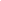 за зимна/лятна/поправителна сесия на уч.2023/2024г.Учебна дисциплинаДатаПреподавателАудиторияЧасМатематикa 1 07.02.2024проф. Данов40209:00Обща и неорганична химия-1 част23.01.2024проф.Цветков13010:00-12:00Обща физика 30.01.2024проф. Иванов303(ФзФ)10:00-12:00ДПНИ 01.02.2024проф. Богданов60209:00-11:00ДПНИ 31.01.2024проф. Гърков21410:00-13:00Английски език22.01.2024Л. Александрова44513:30-14:30